Администрация городского округа город Бор Нижегородской областиПОСТАНОВЛЕНИЕОт 13.04.2021                                                                                                    № 1846О подготовке проекта планировки и межевания территории, расположенной в городском округе г. Бор в кадастровом квартале 52:20:2100006 В соответствии со статьями 41-46 Градостроительного кодекса Российской Федерации и в связи с обращением Москвичева Олега Алексеевича от 29.03.20214 № 400-КАГ/Э администрация городского округа г. Бор постановляет:1. Разрешить Москвичеву О.А. за счет собственных средств подготовку проекта планировки и межевания территории, расположенной в городском округе г. Бор в кадастровом квартале 52:20:2100006, в соответствии с прилагаемой схемой границ территории, разрабатываемый для целей строительства газопровода.2. Утвердить прилагаемые Градостроительное задание №07/21 и Задание на выполнение инженерных изысканий для подготовки проекта планировки и межевания территории.3. Москвичеву О.А. представить в администрацию городского округа город Бор Нижегородской области проект планировки и межевания территории не позднее одного года со дня издания настоящего постановления.4. Общему отделу администрации городского округа г. Бор обеспечить опубликование настоящего постановления в газете «БОР сегодня» и размещение на сайте www.borcity.ru.Глава местного самоуправления                                                       А.В. БоровскийН.Н. Жукова, 2-30-69        ПРИЛОЖЕНИЕ                                                                                                                                                   к постановлению администрации                                                                                                                                                        городского округа г. Бор                                                                                                                                                          Нижегородской области                                                                                                                                                                    от 13.04.2021  № 1846Схема границ территории 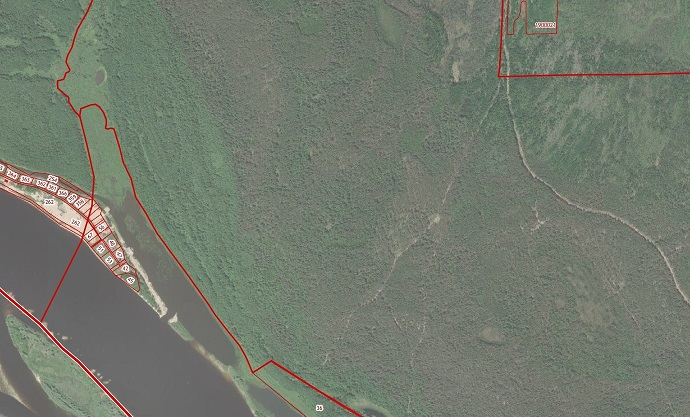 Условные обозначения- граница  проекта планировки и межевания территории, расположенной в городском округе г. Бор в кадастровом квартале 52:20:2100006Заказчик: Москвичев О.А